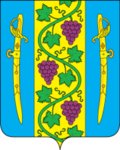 АДМИНИСТРАЦИЯ  ВЫШЕСТЕБЛИЕВСКОГОСЕЛЬСКОГО ПОСЕЛЕНИЯ ТЕМРЮКСКОГО РАЙОНА	РАСПОРЯЖЕНИЕот 25.12.2018                                                                                              № 149-рстаница ВышестеблиевскаяОб установлении  ежемесячной  надбавки за особые условия муниципальной службы муниципальным служащим администрации Вышестеблиевского сельского поселенияВ соответствии с Положениями «Об оплате труда муниципальных служащих органов местного самоуправления Темрюкского района», «О порядке выплаты ежемесячной надбавки  к должностному окладу за особые условия муниципальной службы муниципальным служащим администрации муниципального образования Темрюкский район»:Установить:1) Шевченко Николаю Дмитриевичу, заместителю главы   Вышестеблиевского сельского поселения, с  1 января 2019 года  ежемесячную надбавку за особые условия муниципальной службы в размере 117 %  должностного оклада;2) Бедаковой Ларисе Николаевне, начальнику общего отдела  с 1 января 2019 года  ежемесячную надбавку за особые условия муниципальной службы в размере 117 %  должностного оклада;3) Пивень Екатерине Юрьевне, начальнику финансового отдела, с 1 января 2019 года ежемесячную надбавку за особые условия муниципальной службы в размере 117 %  должностного оклада;4) Лобыциной Александре Юрьевне, ведущему специалисту финансового отдела с 1 января 2019 года ежемесячную надбавку за особые условия муниципальной службы в размере 117 %  должностного оклада;5)Кушик Наталье Александровне, ведущему специалисту отдела имущественных и земельных отношений ежемесячную надбавку за особые условия муниципальной службы в размере 117 % должностного оклада.2. Распоряжение администрации Вышестеблиевского сельского поселения Темрюкского района от 28 декабря 2017 года№ 155-р «Об установленииежемесячной  надбавки за особые условия муниципальной службы муниципальным служащим администрации Вышестеблиевского сельского поселения Темрюкского района» считать утратившим силу.3.Контроль на исполнением данного распоряжения возложить на начальника общего отдела администрации Вышестеблиевского сельского поселения Темрюкского района Л.Н.Бедакову.Распоряжение вступает в силу со дня его подписания.Глава Вышестеблиевского сельскогопоселения Темрюкского района                                                   П.К.Хаджиди                